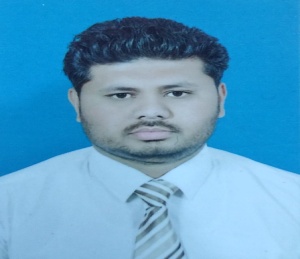 Yasir Email: yasir-396964@gulfjobseeker.com A very hard working, passionate and an excellent team player with diversified experience of over 9-years in agriculture credit sector with specialization in Recovery, Credit Analysis, Agribusiness Portfolio Management with strong forte in credit sales, recovery and marketing. Very much eager to grow and work in dynamic environment.Work experience:Regional Recovery & Legal Manager            							Sep 2018 to till Date          Key Responsibilities:Lead a team of Recovery officers for effective target achievement.Deal with NPL accounts, Branches & ARO’s for reduction of NPLDeal with the entire procedure of Suit filling.Deal with Banking Court.Conduct field visit to support RO’s efforts for recovery (Rural banking).Conduct training sessions for FO’s.. Credit Analyst                                                    HBL Head Office, Karachi                                                 Jan 2018 to Sep 2018      Key Responsibilities:Credit proposals review, evaluations and arranging approvals from competent authority.Monitoring of portfolio key performance indicatives pertaining to portfolio housekeeping i.e. Renewals and markup collections efficiencies.Monitoring of turnaround time involved in credit approvals process.Identification of potential improvement in overall credit approvals cycleTeam Leader                                       HBL Regional Headquarters, Bahawalpur                                    Mar 2016 – Jan 2018Key responsibilities: To lead team of 6Finance Officers of Bahawalpur area to achieve business goals.Allocation of business targets to Finance OfficersMonitoring and achievements of sales targets and overall business KPI’s. Initiation, processing and documentation of Credit Proposals. TAT monitoring and in time disbursalsCarryout spot verifications, preparing call reports   Maximization of credit outreach through farmer meetings along with input suppliers, manufacturers and service providersPreparation and submission of periodical internal and SBP returns Compliance of various periodical internal and SBP AuditsFinance Office                                HBL Multan               	                           May 2011 – Mar 2016Key responsibilities:Initiation, processing and documentation of Credit Proposals. TAT monitoring and in time disbursalsCarryout spot verifications, preparing call reports   Maximizationof credit outreach through farmer meetings along with input suppliers, manufacturers and service providersPreparation and submission of periodical internal and SBP returns Compliance of various periodical internal and SBP AuditsInternship:6-week work as internee in AMTEX Faisalabad.Education:Achievements:Achieved 140% recovery targets in 2019Elevated as a Regional Recovery & Legal Manager in 2018.Conducted training session for “Understanding Agriculture Credit cycle” Got certificate for actively participating in training session on “AML/CFT Training Program”Got achievement certificate in a training program on “Agriculture Finance Officers (TTT) Training Program” December, 2017.Got certificate for actively participating “Agriculture Finance Officers (TTT) Training Program” August 2017.Certificate of participation for “Gender Diversity Training Program”.Attend annual sales conference as a Top Team Leader in 2017.Achievement of annual Credit, Recovery Targets including other business KPI’s - Recognized by the Bank for Cash Awards. Built and maintained Credit Portfolio of over PKR 750m in assigned territory diversified in various sectors viz. Farm & Non-Farm Sectors including Fisheries and Poultry.Selected as a Master Trainer for Regional Team to import trainings.Maximized banks credit outreach through farmer meeting in collaboration with service providers and farm machinery manufacturers of the area.Elevated as a Team Leader.Promoted to AM – II from AM –IActively participated in a seminar on “Importance and Application of Service Marketing” at University level.Attended various one/two days’ courses / seminars regarding credit management, credit policy, prudential regulations and financial statements at different forumsSoftware Skills:MYSISLOXONMS Office (Word, Excel, Visio) MIS management and Report writingPersonal Information:Nationality                             :PakistaniReligion                                  :IslamMarital Status                       :MarriedDate of Birth                         :22-07-1988Visa status                        : Visit VisaReferences:Will be gladly furnished on demandMBA (Marketing) 20103 out of 4 CGPAThe Islamia University of BahawalpurB.A200858%The Islamia University of BahawalpurI.COM200557%Millat College of Commerce BahawalpurMatriculation200367%Govt. Technical High School Bahawalpur